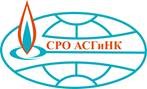 САМОРЕГУЛИРУЕМАЯ ОРГАНИЗАЦИЯАССОЦИАЦИЯ СТРОИТЕЛЕЙ ГАЗОВОГО И НЕФТЯНОГО КОМПЛЕКСОВ(СРО АСГиНК)ПРИСУТСТВОВАЛИ:Сайфуллин Инсаф Шарифуллович – Председатель Контрольной комиссии;Скурихин Владимир Александрович – Заместитель Председателя Контрольной комиссии;Карпухин Александр Анатольевич;Пысина Людмила Анатольевна.Приглашенные:Летаев Андрей Евгеньевич – Заместитель генерального директора СРО АСГиНК;Ревин Анатолий Иванович – Главный специалист Контрольно-экспертного управления СРО АСГиНК;Шувалова Елена Леонидовна – Главный специалист Контрольно-экспертного управления СРО АСГиНК.Кворум имеется.Заседание Контрольной комиссии Саморегулируемой организации Ассоциация строителей газового и нефтяного комплексов правомочно.Председательствовал – Сайфуллин Инсаф Шарифуллович.Секретарь – Карпухин Александр Анатольевич.ПОВЕСТКА ДНЯ:Утверждение плана выездных проверок членов СРО АСГиНК в 4 квартале 2023 года.Утверждение плана документарных проверок членов СРО АСГиНК в 4 квартале 2023 года.Утверждение результатов проверок членов Ассоциации;О рассмотрении нарушений членами Ассоциации Требований СРО АСГиНК, с рекомендацией для рассмотрения на Дисциплинарной комиссии.О рассмотрении документов, предоставленных для внесения изменений в Единый реестр сведений о членах СРО.СЛУШАНИЯ:1. По данному вопросу повестки дня – докладчик В.А. СкурихинВ.А. Скурихин представил Контрольной комиссии для утверждения проект плана выездных проверок членов СРО АСГиНК в 4 квартале 2023 года в соответствии с приложением № 1 к данному протоколу.Голосование:По данному вопросу повестки дня решили:Утвердить план выездных проверок членов СРО АСГиНК в 4 квартале 2023 года в соответствии с приложением № 1 к данному протоколу.2. По данному вопросу повестки дня – докладчик В.А. СкурихинВ.А. Скурихин представил Контрольной комиссии для утверждения проект плана документарных проверок членов СРО АСГиНК в 4 квартале 2023 года в соответствии с приложением № 2 к данному протоколу.Голосование:По данному вопросу повестки дня решили:Утвердить план документарных проверок членов СРО АСГиНК в 4 квартале 2023 года в соответствии с приложением № 2 к данному протоколу.3. По данному вопросу повестки дня – докладчик А.И. Ревин 3.1 А.И. Ревин сообщил, что в соответствии с утвержденными планами выездных проверок, предлагается к утверждению акты 10 выездных проверок:Таблица 1в 4 организациях, выявлены следующие нарушения:Таблица 1.13.2 А.И. Ревин сообщил, что в соответствии с утвержденными планами документарных проверок, предлагается к утверждению акты 23 документарных проверок:	Таблица 2в 8 организациях, выявлены следующие нарушения:Таблица 2.13.3 А.И. Ревин сообщил, что в соответствии с Уведомлениями государственных надзорных органов и уведомлений от членов СРО АСГиНК были проведены внеплановые выездные и документарные проверки:Таблица 3А.И. Ревин предложил:	- утвердить акты плановых выездных проверок, согласно Таблице 1.- утвердить акты плановых документарных проверок, согласно Таблице 2.- утвердить акты внеплановых документарных и выездных проверок, согласно Таблице 3.- согласовать сроки устранения нарушений и несоответствий требованиям Ассоциации, выявленных в ходе проверок и отмеченных в актах (Таблица 1.1; Таблица 2.1;)- проконтролировать своевременное устранение членами Ассоциации нарушений и несоответствий, отмеченных в актах проверок.-  передать на рассмотрение Дисциплинарной комиссии Ассоциации материалы проверок организаций, указанных в Таблице 3.- в случае не устранения нарушений (Таблица 1.1; Таблица 2.1;) в указанные в актах сроки, передать материалы на рассмотрение Дисциплинарной комиссии.Голосование:По данному вопросу повестки дня решили:- согласовать сроки устранения нарушений и несоответствий требованиям Ассоциации, выявленных в ходе проверок и отмеченных в актах;- утвердить: акты плановых выездных проверок (Таблица 1), акты документарных проверок (Таблица 2).- проконтролировать своевременное устранение членами Ассоциации нарушений и несоответствий, отмеченных в актах проверок;-  передать на рассмотрение Дисциплинарной комиссии Ассоциации материалы проверок организаций, указанных в Таблице №3.- в случае не устранения нарушений (Таблица 1.1; Таблица 2.1;) в указанные в актах сроки, передать материалы на рассмотрение Дисциплинарной комиссии.По данному вопросу повестки дня – докладчик Л.А. Пысина.Л.А. Пысина сообщила, следующую информацию по компаниям:ООО Север Пласт Групп  (ИНН 1102059319) нарушен п. 9.2 Требований к страхованию и имеется задолженность по оплате членских взносов в размере 657 032  рубля (п. 11 Положение о членстве);ООО УК СТРОЙКОМПЛЕКС (ИНН 7729788512) нарушен п. 9.2 Требований к страхованию;ООО Институт Газэнергопроект (ИНН 7728589306) нарушен п. 9.2 Требований к страхованию и имеется задолженность по оплате членских взносов в размере 316 563  рубля (п. 11 Положение о членстве);ООО ГазЭнергоСтрой-Экологические технологии (ИНН 7729465328) нарушен п. 9.2 Требований к страхованию и имеется задолженность по оплате членских взносов в размере 316 563  рубля (п. 11 Положение о членстве); ООО Стройсервис (ИНН 7743287444) нарушен п. 9.2 Требований к страхованию и имеется задолженность по оплате членских взносов в размере 414 973  рубля (п. 11 Положение о членстве);ООО Олмар Москва (ИНН 7751157167) нарушен п. 9.2 Требований к страхованию.В этой связи Л.А. Пысина предложила Контрольной комиссии рекомендовать Дисциплинарной комиссии рассмотреть вышеперечисленные компании на ближайшем заседании.Голосование:По данному вопросу повестки дня решили:Передать на рассмотрение Дисциплинарной комиссии материалы следующих организаций:5. По данному вопросу повестки дня – докладчик В.А. СкурихинВ.А. Скурихин предложил Контрольной комиссии рассмотреть документы, предоставленные нижеуказанными организациями, входящими в состав СРО АСГиНК, на соответствие требованиям Градостроительного кодекса РФ и Положению о членстве в СРО АСГиНК, в том числе о требованиях к членам Ассоциации о размере, порядке расчета и уплаты вступительного взноса, членских и иных взносов, для внесения изменений в реестр членов СРО АСГиНК;- предложил Контрольной комиссии рекомендовать Совету Ассоциации внести изменения в реестр членов СРО АСГиНК, в соответствии с предоставленными заявлениями о внесении изменений по следующим организациям:- в связи с изменением идентификационных данных:1) Номер по реестру: 209Наименование организации: ООО "ГСП Ремонт"Прежний юридический адрес: 117420, г. Москва, вн.тер. г. муниципальный округ Черемушки, ул. Наметкина, д.12А, этаж 4, комн. 411Новый юридический адрес: 119415, г. Москва, вн.тер. г. муниципальный округ Проспект Вернадского, проспект Вернадского, д.53ИНН / ОГРН: 7737106202 / 1027700081859Генеральный директор: Никишенков Евгений Михайлович2) Номер по реестру: 552Наименование организации: ООО "Научно-производственная фирма "ДИЭМ"Прежний юридический адрес: 127015. г. Москва, ул. Новодмитровская, дом 2, корпус 6, этаж 8, помещение 82, офис 8ГНовый юридический адрес: 127106. г. Москва, вн.тер.г. муниципальный округ Марфино, проезд Гостиничный, д. 8, к. 1, помещ. 506ИНН / ОГРН: 7701848401 / 1097746524149Генеральный директор: Васюнин Сергей Анатольевич3) Номер по реестру: 745Наименование организации: ООО "Нефтегазсвязьстрой"Прежний юридический адрес: 117638, г. Москва, ул. Одесская, д.2, этаж 13, офис 48/13/WPНовый юридический адрес: 115230, г. Москва, вн. тер. г. муниципальный округ Нагатино-Садовники, проезд Хлебозаводский, д.7, стр.9, пом.6П/5ИНН / ОГРН: 7727315310 / 1177746345061Генеральный директор: Бобылев Денис ВладимировичГолосование:По данному вопросу повестки дня решили:Документы, представленные вышеуказанными организациями, для внесения изменений в реестр членов СРО АСГиНК, признать соответствующими требованиям Градостроительного кодекса РФ и Положению о членстве в СРО АСГиНК, в том числе о требованиях к членам Ассоциации о размере, порядке расчета и уплаты вступительного взноса, членских и иных взносов.Рекомендовать Совету Ассоциации внести указанные в данном разделе изменения в реестр членов СРО АСГиНК следующим организациям:1) Номер по реестру: 209Наименование организации: ООО "ГСП Ремонт";2) Номер по реестру: 552Наименование организации: ООО "Научно-производственная фирма "ДИЭМ";3) Номер по реестру: 745Наименование организации: ООО "Нефтегазсвязьстрой".ПОВЕСТКА ДНЯ ИСЧЕРПАНА.Заседание Контрольной комиссии Саморегулируемой организации Ассоциация строителей газового и нефтяного комплексов закрыто.ПРОТОКОЛ ЗАСЕДАНИЯ КОНТРОЛЬНОЙ КОМИССИИПРОТОКОЛ ЗАСЕДАНИЯ КОНТРОЛЬНОЙ КОМИССИИПРОТОКОЛ ЗАСЕДАНИЯ КОНТРОЛЬНОЙ КОМИССИИ«15» сентября 2023 г.Москва№ 253«ЗА»4 голосов«ПРОТИВ»0 голосов«ВОЗДЕРЖАЛОСЬ»0 голосов«ЗА»4 голосов«ПРОТИВ»0 голосов«ВОЗДЕРЖАЛОСЬ»0 голосов№ п/пДата проверки№ проверки/№ в реестре№ проверки/№ в реестреНаименование организации129.03.2313 /833СТРОИТЕЛЬНАЯ ГЕНЕРИРУЮЩАЯ КОРПОРАЦИЯ228.06.2325 /842ПромГазСтрой307.07.2326 /793Энерго-Инж407.07.2327 /840ФОРМУЛА517.07.2328 /395ЛюксЭнергоСтрой626.07.2329 /600Вега-ГАЗ708.08.2331 /525Газстройинновация816.08.2332 /832Стройсервис925.08.2333 /402Инфралинк1007.09.2334 /834Искра Системс№п/п№ проверки/№ в реестре№ проверки/№ в реестреНаименование организацииНарушены пункты:Нарушены пункты:Нарушены пункты:Нарушены пункты:Нарушены пункты:Нарушены пункты:Нарушены пункты:Нарушены пункты:№п/п№ проверки/№ в реестре№ проверки/№ в реестреНаименование организацииПоложение «О членстве» / Постановление Правительства РФ № 559 от 11.05.17 /  Положение о порядке получения дополнительного профессионального образования и аттестации работников организаций членов СРО АСГиНКПо Положение «О членстве», в части членских и иных взносов  Требований Ассоциации к страхованию гражданской ответственностиТребований Ассоциации к наличию сертификации систем менеджмента качества (СМК)Требований Ассоциации к наличию системы контроля качестваТребований Ассоциации к наличию системы аттестации по ПБПоложение «О контроле СРО АСГиНК за деятельностью своих членов»Срок устранения нарушений по акту проверки129 /600Вега-ГАЗ№559 - 1 чел. (НРС); ПК: п. 5.2.1.2. - 2 чел.; 31.10.2331.08.23231 /525ГазстройинновацияКадры: п. 5.2.1.1. - 6 чел.;  №559 - 2 чел. (НРС); МТБ; ПК: п. 5.2.1.2. - 6 чел.; п.11 - 148687 п.2.2Внутренние документып. 2.1.1 (6 чел);  Внутренние документы;Отчет за 2022 год.31.08.23332 /832СтройсервисКадры: п. 5.2.1.1. - 6 чел.;  №559 - 2 чел. (НРС); МТБ; ПК: п. 5.2.1.2. - 6 чел.; п.11 - 414973 п.9.2Внутренние документыОтчет за 2022 год.30.08.23434 /834Искра СистемсКадры: п. 5.2.1.1. - 1 чел.;  №559 - 1 чел. (НРС); ПК: п. 5.2.1.2. - 1 чел.; п. 2.1.1 (6 чел);  30.12.23№ п/пДата проверки№ проверки/№ в реестре№ проверки/№ в реестреНаименование организации107.04.20231 /94Протекор221.04.20234 /219СТРОЙТРАНСГАЗ326.04.20238 /440Газпром трансгаз Москва428.04.202312 /739ПАРСЕК523.05.202314 /750ФракДжет-Строй631.05.202318 /757ПРОМРЕСУРС-777718.05.202320 /773Сага Телеком808.06.202323 /784ДВ-трансстрой921.06.202324 /798Институт Газэнергопроект1013.06.202325 /810ВегаМашПроект1114.06.202326 /816ДСС1214.06.202327 /855Торговый Дом "СеверСпецКомплект"1327.06.202328 /856Сюльдюкар Геологоразведка1429.06.202329 /858Спецэнергострой1517.06.202330 /859СТРОЙПРОЕКТГРУПП1614.07.202332 /29Специализированное управление №7 Ремонт и Турбомонтаж1703.07.202336 /656ПромТех1814.07.202337 /674ВымпелСтрой1914.07.202338 /819РеСурсТех-проект2017.07.202339 /809АСК-Групп2127.07.202342 /788ДИЗАЙН СОЛЮШНЗ2207.08.202347 /794ТРАЙДЕНТ-ИСТ2314.08.202352 /813ГСИ-Гипрокаучук№п/п№ проверки/№ в реестре№ проверки/№ в реестреНаименование организацииНарушены пункты:Нарушены пункты:Нарушены пункты:Нарушены пункты:Нарушены пункты:Нарушены пункты:Нарушены пункты:Нарушены пункты:№п/п№ проверки/№ в реестре№ проверки/№ в реестреНаименование организацииПоложение «О членстве» / Постановление Правительства РФ № 559 от 11.05.17 /  Положение о порядке получения дополнительного профессионального образования и аттестации работников организаций членов СРО АСГиНКПоложение «О членстве», в части членских и иных взносов  Требований Ассоциации к страхованию гражданской ответственностиТребований Ассоциации к наличию сертификации систем менеджмента качества (СМК)Требований Ассоциации к наличию системы контроля качестваТребований Ассоциации к наличию системы аттестации по ПБПоложение «О контроле СРО АСГиНК за деятельностью своих членов»Срок устранения нарушений по акту проверки11 /94Протекорп. 2.1.1 (2 чел);  07.07.23218 /757ПРОМРЕСУРС-777№559 - 2 чел. (НРС);п.2.801.09.2301.11.23324 /798Институт ГазэнергопроектКадры: п. 5.2.1.1. - 7 чел.;  №559 - 2 чел. (НРС); МТБ; ПК: п. 5.2.1.2. - 7 чел.; п.11 - 273545 п.9.2п.2.2Внутренние документып. 2.1.1 (7 чел);  Внутренние документы;Отчет за 2022 год.01.08.23425 /810ВегаМашПроект№559 - 1 чел. (НРС); ПК: п. 5.2.1.2. - 2 чел.; п.9.2Внутренние документып. 2.1.1 (2 чел);  26.06.23526 /816ДССКадры: п. 5.2.1.1. - 1 чел.;  ПК: п. 5.2.1.2. - 1 чел.; п.11 - 190200 14.07.23630 /859СТРОЙПРОЕКТГРУППп.2.804.08.24732 /29Специализированное управление №7 Ремонт и Турбомонтажп.2.814.03.24852 /813ГСИ-ГипрокаучукКадры: п. 5.2.1.1. - 2 чел.;  ПК: п. 5.2.1.2. - 5 чел.; п. 2.1.1 (2 чел);  01.09.23№ п/пДата проверки№ проверки /№ по рееструНаименование организацииАдрес составления акта126.01.2023Внп.29/389 ССК Газрегион117393, Москва, ул.Профсоюзная, д.561 нарушение.  Тяжелый несчастный случай1 нарушение.  Тяжелый несчастный случай1 нарушение.  Тяжелый несчастный случай1 нарушение.  Тяжелый несчастный случай1 нарушение.  Тяжелый несчастный случай«ЗА»4 голосов«ПРОТИВ»0 голосов«ВОЗДЕРЖАЛОСЬ»0 голосов«ЗА»4 голосов«ПРОТИВ»0 голосов«ВОЗДЕРЖАЛОСЬ»0 голосов№ п/пНаименование№ в реестреИНН1ООО Север Пласт Групп78311020593192ООО УК СТРОЙКОМПЛЕКС14477297885123ООО Институт Газэнергопроект  79877285893064ООО ГазЭнергоСтрой-Экологические технологии80477294653285ООО Стройсервис83277432874446ООО Олмар Москва8547751157167«ЗА»4 голосов«ПРОТИВ»0 голосов«ВОЗДЕРЖАЛОСЬ»0 голосовПредседатель Контрольной комиссииСайфуллин Инсаф ШарифулловичСекретарьКонтрольной комиссииКарпухин Александр Анатольевич